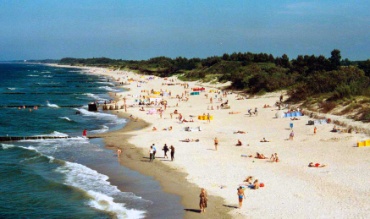 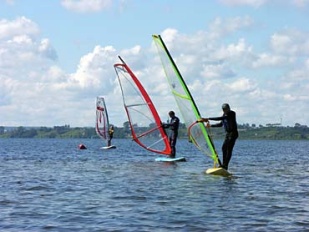 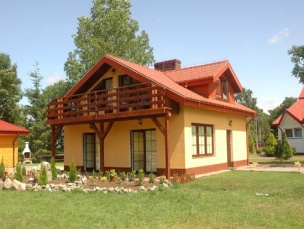 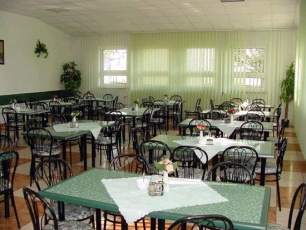 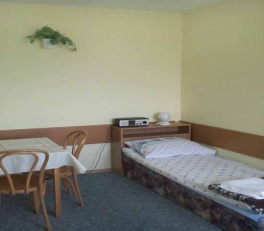 Obóz sportowo-edukacyjny Dźwirzyno k / KołobrzeguObóz sportowo-edukacyjny Dźwirzyno k / KołobrzeguObóz sportowo-edukacyjny Dźwirzyno k / KołobrzeguObóz sportowo-edukacyjny Dźwirzyno k / KołobrzeguObóz sportowo-edukacyjny Dźwirzyno k / KołobrzeguObóz sportowo-edukacyjny Dźwirzyno k / KołobrzeguTermin: 26.06 - 07.07.2017Termin: 26.06 - 07.07.2017Program Obozu :Program Obozu :Cena obozu zawiera:Cena obozu zawiera:OW ” GEO- SEA ”               ul. Piastowska 6a,                      78-131 Dźwirzyno www.geo-sea.ta.plLiczba miejsc : 50 osóbwiek uczestników 7-13 lat (najmłodszy r. 2010 lub dla młodszych wymagających od siebie i bardzo samodzielnych) Obóz dofinansowany ze środków m. st. WarszawyOW ” GEO- SEA ”               ul. Piastowska 6a,                      78-131 Dźwirzyno www.geo-sea.ta.plLiczba miejsc : 50 osóbwiek uczestników 7-13 lat (najmłodszy r. 2010 lub dla młodszych wymagających od siebie i bardzo samodzielnych) Obóz dofinansowany ze środków m. st. Warszawykurs ABC windsurfingu  - certyfikat,              zajęcia  z profesjonalna kadrą , asekurowane z motorówkikurs  ABC żeglarstwa  „ łódki Puck”- certyfikat,              zajęcia z profesjonalna kadrą, asekurowane z motorówkilekcje języka angielskiego (na wesoło - gry i zabawy), podział na 3 gr. zaawansowania min 10 h na każdego uczestnika- certyfikat, zajęcia z profesjonalną kadrąplażowanie i kąpiele w Morzu i w jez. Reskoliga obozowa z nagrodamizajęcia  sportowe: judo, siatkówka, piłka nożna, badminton, koszykówka, tenis stołowy, un-hockej, strzelanie  z łuków i wiatrówek, oraz inne na sali gimnastycznejwycieczka do Kołobrzegu wraz  z rejsem po morzuwycieczka zadaniowa „ od Żołnierza do Rycerza” lub innawycieczki regionalno-kulturoznawczedyskoteki, ognisko i chrzest na Samurja kurs ABC windsurfingu  - certyfikat,              zajęcia  z profesjonalna kadrą , asekurowane z motorówkikurs  ABC żeglarstwa  „ łódki Puck”- certyfikat,              zajęcia z profesjonalna kadrą, asekurowane z motorówkilekcje języka angielskiego (na wesoło - gry i zabawy), podział na 3 gr. zaawansowania min 10 h na każdego uczestnika- certyfikat, zajęcia z profesjonalną kadrąplażowanie i kąpiele w Morzu i w jez. Reskoliga obozowa z nagrodamizajęcia  sportowe: judo, siatkówka, piłka nożna, badminton, koszykówka, tenis stołowy, un-hockej, strzelanie  z łuków i wiatrówek, oraz inne na sali gimnastycznejwycieczka do Kołobrzegu wraz  z rejsem po morzuwycieczka zadaniowa „ od Żołnierza do Rycerza” lub innawycieczki regionalno-kulturoznawczedyskoteki, ognisko i chrzest na Samurja zakwaterowanie : domki 4-7 os. z łazienkami wyżywienie – 4 posiłki dziennie realizację programu obozuprzejazd  - kolej i autokarubezpieczenie NNW 24h przejazd i pobytobsługę kadry – medycznej, trenerów,   wychowawców, przewodników, instruktorów sportwszystkie wejściówki i bilety wstępupamiątka z obozuzakwaterowanie : domki 4-7 os. z łazienkami wyżywienie – 4 posiłki dziennie realizację programu obozuprzejazd  - kolej i autokarubezpieczenie NNW 24h przejazd i pobytobsługę kadry – medycznej, trenerów,   wychowawców, przewodników, instruktorów sportwszystkie wejściówki i bilety wstępupamiątka z obozuOW ” GEO- SEA ”               ul. Piastowska 6a,                      78-131 Dźwirzyno www.geo-sea.ta.plLiczba miejsc : 50 osóbwiek uczestników 7-13 lat (najmłodszy r. 2010 lub dla młodszych wymagających od siebie i bardzo samodzielnych) Obóz dofinansowany ze środków m. st. WarszawyOW ” GEO- SEA ”               ul. Piastowska 6a,                      78-131 Dźwirzyno www.geo-sea.ta.plLiczba miejsc : 50 osóbwiek uczestników 7-13 lat (najmłodszy r. 2010 lub dla młodszych wymagających od siebie i bardzo samodzielnych) Obóz dofinansowany ze środków m. st. Warszawykurs ABC windsurfingu  - certyfikat,              zajęcia  z profesjonalna kadrą , asekurowane z motorówkikurs  ABC żeglarstwa  „ łódki Puck”- certyfikat,              zajęcia z profesjonalna kadrą, asekurowane z motorówkilekcje języka angielskiego (na wesoło - gry i zabawy), podział na 3 gr. zaawansowania min 10 h na każdego uczestnika- certyfikat, zajęcia z profesjonalną kadrąplażowanie i kąpiele w Morzu i w jez. Reskoliga obozowa z nagrodamizajęcia  sportowe: judo, siatkówka, piłka nożna, badminton, koszykówka, tenis stołowy, un-hockej, strzelanie  z łuków i wiatrówek, oraz inne na sali gimnastycznejwycieczka do Kołobrzegu wraz  z rejsem po morzuwycieczka zadaniowa „ od Żołnierza do Rycerza” lub innawycieczki regionalno-kulturoznawczedyskoteki, ognisko i chrzest na Samurja kurs ABC windsurfingu  - certyfikat,              zajęcia  z profesjonalna kadrą , asekurowane z motorówkikurs  ABC żeglarstwa  „ łódki Puck”- certyfikat,              zajęcia z profesjonalna kadrą, asekurowane z motorówkilekcje języka angielskiego (na wesoło - gry i zabawy), podział na 3 gr. zaawansowania min 10 h na każdego uczestnika- certyfikat, zajęcia z profesjonalną kadrąplażowanie i kąpiele w Morzu i w jez. Reskoliga obozowa z nagrodamizajęcia  sportowe: judo, siatkówka, piłka nożna, badminton, koszykówka, tenis stołowy, un-hockej, strzelanie  z łuków i wiatrówek, oraz inne na sali gimnastycznejwycieczka do Kołobrzegu wraz  z rejsem po morzuwycieczka zadaniowa „ od Żołnierza do Rycerza” lub innawycieczki regionalno-kulturoznawczedyskoteki, ognisko i chrzest na Samurja Cena dla członka klubu:       1500 PLNCena dla nie klubowiczów:  1700 PLNCena dla członka klubu:       1500 PLNCena dla nie klubowiczów:  1700 PLN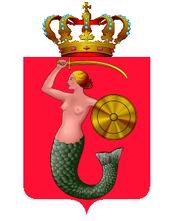 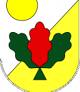 Warunki uczestnictwa:  zgłoszenie do trenera prowadzącego do 15.04.2017 r.I Rata - 800 PLN do 30.04.2017 r.           II Rata – reszta kwoty do 30.05.2017 r.Nazwa i nr konta na naszej stronie www w zakładce KONTAKT – tytuł przelewu- Imię Nazwisko - DźwirzynoInformacje bieżące: tel: 513-96-16-16 , www.judofightclub.pl Organizator wyjazdu : UKS Judo Fight Club- obóz zgłaszany do Kuratorium OświatyWarunki uczestnictwa:  zgłoszenie do trenera prowadzącego do 15.04.2017 r.I Rata - 800 PLN do 30.04.2017 r.           II Rata – reszta kwoty do 30.05.2017 r.Nazwa i nr konta na naszej stronie www w zakładce KONTAKT – tytuł przelewu- Imię Nazwisko - DźwirzynoInformacje bieżące: tel: 513-96-16-16 , www.judofightclub.pl Organizator wyjazdu : UKS Judo Fight Club- obóz zgłaszany do Kuratorium OświatyWarunki uczestnictwa:  zgłoszenie do trenera prowadzącego do 15.04.2017 r.I Rata - 800 PLN do 30.04.2017 r.           II Rata – reszta kwoty do 30.05.2017 r.Nazwa i nr konta na naszej stronie www w zakładce KONTAKT – tytuł przelewu- Imię Nazwisko - DźwirzynoInformacje bieżące: tel: 513-96-16-16 , www.judofightclub.pl Organizator wyjazdu : UKS Judo Fight Club- obóz zgłaszany do Kuratorium OświatyWarunki uczestnictwa:  zgłoszenie do trenera prowadzącego do 15.04.2017 r.I Rata - 800 PLN do 30.04.2017 r.           II Rata – reszta kwoty do 30.05.2017 r.Nazwa i nr konta na naszej stronie www w zakładce KONTAKT – tytuł przelewu- Imię Nazwisko - DźwirzynoInformacje bieżące: tel: 513-96-16-16 , www.judofightclub.pl Organizator wyjazdu : UKS Judo Fight Club- obóz zgłaszany do Kuratorium Oświaty